Принято на сессии                                                                                                                                                                                                                                                                                      Совета депутатов  от  17.12.2020г.Р Е Ш Е Н И Еот  17  декабря  2020г.	              село Усть-Бюр                           №  21О передаче полномочияпо решению вопросов местного значения сельского поселенияРассмотрев ходатайство Главы Усть-Бюрского сельсовета Усть-Абаканского района Республики Хакасия Е.А. Харитоновой, руководствуясь частью 4 статьи 15  Федерального закона от 06.10.2003г. № 131-ФЗ «Об общих принципах организации местного самоуправления в Российской Федерации», частью 2 статьи 9 Устава муниципального образования Усть-Бюрский сельсовет Усть-Абаканского района Республики Хакасия, в соответствии с Порядком заключения Соглашений органами местного самоуправления муниципального образования Усть-Абаканский район Республики Хакасия с органами местного самоуправления  городского, сельских поселений Усть-Абаканского района о передаче/принятии части полномочий по решению вопросов местного значения, утвержденным решением Совета депутатов Усть-Абаканского района Республики Хакасия от 27.10.2016 № 62, Совет депутатов Усть-Бюрского сельсовета Усть-Абаканского района Республики Хакасия РЕШИЛ:1.Передать органам местного самоуправления Усть-Абаканского района Республики Хакасия осуществление следующего полномочия по решению вопросов местного значения Усть-Бюрского сельсовета Усть-Абаканского района Республики Хакасия, установленных частью 3 статьи 14 Федерального закона от 06.10.2003г. № 131-ФЗ «Об общих принципах организации местного самоуправления в Российской Федерации», пунктом 3 статьи 2 Закона Республики Хакасия от 07.11.2014г. № 84-ЗРХ «О закреплении отдельных вопросов местного значения за сельскими поселениями в Республике Хакасия», в период с 1 января 2021г. по 31 декабря 2021г.:- организация строительства жилых помещений (жилых домов), предоставляемых гражданам Российской Федерации, проживающим на территории Усть-Бюрского сельсовета, по договору найма жилого помещения, в рамках участия в реализации мероприятий государственных программ Российской Федерации и Республики Хакасия, направленных на комплексное развитие сельских территорий.2. Администрации Усть-Бюрского сельсовета Усть-Абаканского района Республики Хакасия заключить соглашение с администрацией Усть-Абаканского района Республики Хакасия о передаче осуществления полномочия, указанного в пункте 1настоящего решения, на следующих условиях:2.1. Срок действия соглашения один год - с 01.01.2021г. до 31.12.2021г.2.2.С целью финансового обеспечения осуществления полномочия из местного бюджета Усть-Бюрского сельсовета местному бюджету Усть-Абаканского района предоставляются межбюджетные трансферты в объеме, определенном решениями о бюджетах района и поселения на 2021 год и плановый период 2022 и 2023 годов.2.3. Администрация района:- приступает к исполнению переданного полномочия после передачи администрацией поселения проектно-сметной документации, получившей положительное заключение государственной экспертизы, и оформления прав на земельные участки для строительства жилых домов;- по завершению строительства передает жилые дома в муниципальную собственность сельского поселения.2.4. Администрация поселения:-содействует в формировании земельных участков для строительства жилых домов и оформлении прав на них;- передает администрации района проектно-сметную документацию на строительство жилых домов, получившую положительное заключение государственной экспертизы;- по завершению строительства принимает жилые дома в муниципальную собственность сельского поселения, с отнесением к жилищному фонду коммерческого использования, в целях их дальнейшего предоставления гражданам в соответствии с Положением о предоставлении субсидий на оказание финансовой поддержки при исполнении расходных обязательств муниципальных образований по строительству жилого помещения (жилого дома), предоставляемого гражданам Российской Федерации, приживающим на сельских территориях, по договору найма жилого помещения (приложение к Правилам предоставления и распределения субсидий из федерального бюджета бюджетам субъектов Российской Федерации на оказание финансовой поддержки при исполнении расходных обязательств муниципальных образований по строительству жилья, предоставляемого по договору найма жилого помещения, утвержденным Постановлением Правительства Российской Федерации от 31.05.2019 № 696 «Об утверждении государственной программы Российской Федерации «Комплексное развитие сельских территорий» и о внесении изменений в некоторые акты Правительства Российской Федерации»).3. Настоящее решение вступает в силу со дня его принятия.Глава Усть-Бюрского сельсоветаУсть-Абаканского района Республики Хакасия:                         Е.А. Харитонова	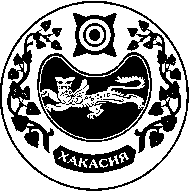 СОВЕТ ДЕПУТАТОВ  УСТЬ-БЮРСКОГО СЕЛЬСОВЕТА